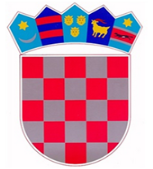       REPUBLIKA HRVATSKA TRGOVAČKI SUD U ZAGREBU    Komisija za provedbu javnog natječajaZagreb, Trg Johna Fitzgeralda Kennedyja 11Na temelju članka 4. Uredbe o raspisivanju i provedbi javnog natječaja i internog oglasa u državnoj službi ("Narodne novine" br. 78/17., 89/19.) Komisija za provedbu natječaja za primanje u radni odnos sudski savjetnik na neodređeno vrijeme objavljujeOPIS POSLOVA službeničkog mjestaSUDSKI SAVJETNIKOPIS POSLOVA:Radno mjesto: I. vrste SUDSKI SAVJETNIKOpis poslova:ovlašten je samostalno provoditi određene sudske postupke, ocjenjuje dokaze i utvrđuje činjenice; na temelju tako provedenog postupka podnosi sucu kojeg na to ovlasti predsjednik suda, pisani prijedlog na temelju kojeg sudac donosi odluku, i to u postupcima utvrđenim zakonom,pomaže sucu u raduizrađuje nacrte sudskih odlukaprima na zapisnik tužbe, prijedloge i druge podneskete obavlja druge stručne poslove određene zakonom i Sudskim poslovnikomposlovi praćenja i proučavanja sudske prakse i druge poslove prema rasporeduStručni uvjeti:završen preddiplomski i diplomski sveučilišni studij ili integrirani preddiplomski i diplomski sveučilišni studij ili specijalistički diplomski stručni studij pravne strukepoložen pravosudni ispit	PLAĆA:		Podaci o plaći radnog mjesta propisani su Uredbom o nazivima radnih mjesta i koeficijentima složenosti poslova u državnoj službi („Narodne novine“, broj  37/2001, 38/2001, 71/2001, 89/2001, 112/2001, 7/2002, 17/2003, 197/2003, 21/2004, 25/2004, 66/2005, 92/2005, 131/2005, 140/2005, 81/2006, 11/2007, 47/2007, 109/2007, 58/2008, 32/2009, 140/2009, 21/2010, 38/2010, 77/2010, 113/2010, 22/2011, 142/2011, 31/2012, 49/2012, 60/2012, 65/2012, 78/2012, 82/2012, 100/2012, 124/2012, 140/2012, 16/2013, 25/2013, 52/2013, 96/2013, 126/2013, 2/2014, 94/2014, 140/2014, 151/2014, 76/2015, 100/2015, 71/2018, 15/2019, 73/2019, 63/2021, 13/2022 i 139/22) uvećan za 0,5 % za svaku navršenu godinu radnog staža,  koja je objavljena na web stranici www.nn.hr.Testiranje kandidata:Testiranje se provodi u tri faze (dva pisana testa i intervju).Prva faza testiranja sastoji se od provjere ustavnog ustrojstva , Zakona o sudovima i Sudski poslovnik.Druga faza testiranja sastoji se od provjere znanja za obavljanje radnog mjesta .Treće faza razgovor (intervju) s kandidatima - o interesima, profesionalnim ciljevima, motivaciji za rad u državnoj službi, stečenom radnom iskustvu u struci te rezultatima ostvarenim u njihovu dotadašnjem radu.Pravni i drugi izvori za pripremanje kandidata za testiranje:dio Provjera ustavnog ustrojstva , Zakona o sudovima i Sudski poslovnik:Ustav Republike Hrvatske ("Narodne novine" br. 56/90., 135/97., 8/98. - službeni pročišćeni tekst, 113/00., 124/00. - službeni pročišćeni tekst, 28/01., 41/01. - službeni pročišćeni tekst, 76/10., 85/10. - službeni pročišćeni tekst, 5/14.)Zakon o sudovima ("Narodne novine" br. 28/13., 33/15., 82/15., 82/16., 67/18., 126/19., 130/20., 21/22., 60/22.)Sudski poslovnik ("Narodne novine" br. 37/14., 49/14., 8/15., 35/15., 123/15., 45/16., 29/17., 33/17., 34/17., 57/17., 101/18., 119/18., 81/19., 128/19., 39/20., 47/20., 138/20., 147/20., 70/21., 99/21., 145/21., 23/22., 12/23.)dioProvjera znanja, sposobnosti i vještina bitnih za obavljanje poslova radnog mjesta na koje se prima:Zakon o parničnom postupku ("Službeni list SFRJ" br. 4/77., 36/77., 36/80., 6/80., 69/82., 43/82., 58/84., 74/87., 57/89., 20/90., 27/90., 35/91., "Narodne novine" br. 53/91., 91/92., 112/99., 129/00., 88/01., 117/03., 88/05., 2/07., 96/08., 84/08., 123/08., 57/11., 148/11. - službeni pročišćeni tekst, 25/13., 89/14., 70/19., 80/22., 114/22.)Ovršni zakon ("Narodne novine" br. 112/12., 25/13., 93/14., 55/16., 73/17., 131/20., 114/22.)Zakon o trgovačkim društvima ("Narodne novine" br. 111/93., 34/99., 121/99., 52/00., 118/03., 107/07., 146/08., 137/09., 152/11. - službeni pročišćeni tekst, 111/12., 125/11., 68/13., 110/15., 40/19., 34/22., 114/22.)dioIntervju (razgovor) s kandidatima Kandidati koji su uspješno položili testove i osvojili najmanje 5 od ukupno 10 bodova za svaki dio provjere znanja pristupaju razgovoru s Komisijom.Komisija za provedbu javnog natječaja